Catatan:TM: Tatap Muka, BT: Belajar Terstruktur, BM: Belajar Mandiri[TM: 2x(2x50’)], artinya Kuliah Tatap Muka 2 (minggu) x 2 SKS x 50 menit = 200 menit (3, 33 jam)[BT+BM: (2+2) x (2x60’), artinya Belajar Terstruktur 2 (minggu) dan Belajar Mandiri 2 (minggu) x 2 SKS x 60 menit = 480 menit (8 jam)[C6, A4, P3], artinya kegiatan pembelajaran mengandung kemampuan dalam ranah taksonomi kognitif level 6 (kemampuan mencipta), afektif level 4 (mengelola), dan psikomotorik level 3 (pengalamiahan)C1 (mengetahui), C2 (memahami), C3 (menerapkan), C4 (menganalisis), C5 (mengevaluasi), dan C6 (mencipta)A1 (menerima), A2 (menanggapi), A3 (menilai), A4 (mengelola), dan A5 (menghayati)P1 (menirukan), P2 (memanipulasi), P3 (pengalamiahan), dan P4 (artikulasi)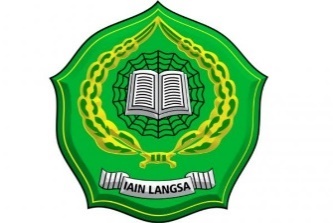 INSTITUT AGAMA ISLAM NEGERI LANGSAFAKULTAS SYARIAHPROGRAM STUDI  HUKUM PIDANA ISLAMINSTITUT AGAMA ISLAM NEGERI LANGSAFAKULTAS SYARIAHPROGRAM STUDI  HUKUM PIDANA ISLAMINSTITUT AGAMA ISLAM NEGERI LANGSAFAKULTAS SYARIAHPROGRAM STUDI  HUKUM PIDANA ISLAMINSTITUT AGAMA ISLAM NEGERI LANGSAFAKULTAS SYARIAHPROGRAM STUDI  HUKUM PIDANA ISLAMINSTITUT AGAMA ISLAM NEGERI LANGSAFAKULTAS SYARIAHPROGRAM STUDI  HUKUM PIDANA ISLAMINSTITUT AGAMA ISLAM NEGERI LANGSAFAKULTAS SYARIAHPROGRAM STUDI  HUKUM PIDANA ISLAMINSTITUT AGAMA ISLAM NEGERI LANGSAFAKULTAS SYARIAHPROGRAM STUDI  HUKUM PIDANA ISLAMRENCANA PEMBELAJARAN SEMESTERRENCANA PEMBELAJARAN SEMESTERRENCANA PEMBELAJARAN SEMESTERRENCANA PEMBELAJARAN SEMESTERRENCANA PEMBELAJARAN SEMESTERRENCANA PEMBELAJARAN SEMESTERRENCANA PEMBELAJARAN SEMESTERRENCANA PEMBELAJARAN SEMESTERMata KuliahMata KuliahMata KuliahKODE MKRUMPUN MKBobot (SKS)SemesterTanggal PenyusunanHukum Acara PerdataHukum Acara PerdataHukum Acara PerdataHPI10182 (dua)7 September 2023OtorisasiOtorisasiOtorisasiDosen Pengembang RPSDosen Pengembang RPSKoordinator Rumpun MKKoordinator Rumpun MKKetua Program StudiIMAN HARRIO PUTMANA, S.H.,M.HIMAN HARRIO PUTMANA, S.H.,M.HAMINAH, S.H.I, M.H. CPMCapaian Pembelajaran (CP)CPL-Program StudiCPL-Program StudiCPL-Program StudiCPL-Program StudiCPL-Program StudiCPL-Program StudiCPL-Program StudiCapaian Pembelajaran (CP)S1Bertakwa kepada Tuhan yang Maha Esa dan mampu menunjukkan sikap relegius dalam kehidupan perseorangan, masyarakat dan bangsa;Bertakwa kepada Tuhan yang Maha Esa dan mampu menunjukkan sikap relegius dalam kehidupan perseorangan, masyarakat dan bangsa;Bertakwa kepada Tuhan yang Maha Esa dan mampu menunjukkan sikap relegius dalam kehidupan perseorangan, masyarakat dan bangsa;Bertakwa kepada Tuhan yang Maha Esa dan mampu menunjukkan sikap relegius dalam kehidupan perseorangan, masyarakat dan bangsa;Bertakwa kepada Tuhan yang Maha Esa dan mampu menunjukkan sikap relegius dalam kehidupan perseorangan, masyarakat dan bangsa;Bertakwa kepada Tuhan yang Maha Esa dan mampu menunjukkan sikap relegius dalam kehidupan perseorangan, masyarakat dan bangsa;Capaian Pembelajaran (CP)S2Menjunjung tinggi nilai kemanusiaan dalaam menjalankan tugas berdasarkan agama, moral dan etika.Menjunjung tinggi nilai kemanusiaan dalaam menjalankan tugas berdasarkan agama, moral dan etika.Menjunjung tinggi nilai kemanusiaan dalaam menjalankan tugas berdasarkan agama, moral dan etika.Menjunjung tinggi nilai kemanusiaan dalaam menjalankan tugas berdasarkan agama, moral dan etika.Menjunjung tinggi nilai kemanusiaan dalaam menjalankan tugas berdasarkan agama, moral dan etika.Menjunjung tinggi nilai kemanusiaan dalaam menjalankan tugas berdasarkan agama, moral dan etika.Capaian Pembelajaran (CP)S7Taat hukum dan disiplin dalam kehidupan bermasyarakat dan bernegaraTaat hukum dan disiplin dalam kehidupan bermasyarakat dan bernegaraTaat hukum dan disiplin dalam kehidupan bermasyarakat dan bernegaraTaat hukum dan disiplin dalam kehidupan bermasyarakat dan bernegaraTaat hukum dan disiplin dalam kehidupan bermasyarakat dan bernegaraTaat hukum dan disiplin dalam kehidupan bermasyarakat dan bernegaraCapaian Pembelajaran (CP)S9Menunjukkan sikap bertanggung jawab atas pekerjaan di bidang keahliannyasecara mandiri;Menunjukkan sikap bertanggung jawab atas pekerjaan di bidang keahliannyasecara mandiri;Menunjukkan sikap bertanggung jawab atas pekerjaan di bidang keahliannyasecara mandiri;Menunjukkan sikap bertanggung jawab atas pekerjaan di bidang keahliannyasecara mandiri;Menunjukkan sikap bertanggung jawab atas pekerjaan di bidang keahliannyasecara mandiri;Menunjukkan sikap bertanggung jawab atas pekerjaan di bidang keahliannyasecara mandiri;Capaian Pembelajaran (CP)S12Menampilkan diri sebagai pribadi yang jujur, berakhlak mulia, dan teladan bagi masyarakat;Menampilkan diri sebagai pribadi yang jujur, berakhlak mulia, dan teladan bagi masyarakat;Menampilkan diri sebagai pribadi yang jujur, berakhlak mulia, dan teladan bagi masyarakat;Menampilkan diri sebagai pribadi yang jujur, berakhlak mulia, dan teladan bagi masyarakat;Menampilkan diri sebagai pribadi yang jujur, berakhlak mulia, dan teladan bagi masyarakat;Menampilkan diri sebagai pribadi yang jujur, berakhlak mulia, dan teladan bagi masyarakat;Capaian Pembelajaran (CP)P4Menguasai pengetahuan dan langkah-langkah dalam mengembangkan pemikiran kritis, logis, kreatif, inovatif dan sistematis serta memilikikeingintahuan intelektual untuk memecahkan masalah pada tingkat individual dan kelompok dalam komunitas akademik dan nonakademikMenguasai pengetahuan dan langkah-langkah dalam mengembangkan pemikiran kritis, logis, kreatif, inovatif dan sistematis serta memilikikeingintahuan intelektual untuk memecahkan masalah pada tingkat individual dan kelompok dalam komunitas akademik dan nonakademikMenguasai pengetahuan dan langkah-langkah dalam mengembangkan pemikiran kritis, logis, kreatif, inovatif dan sistematis serta memilikikeingintahuan intelektual untuk memecahkan masalah pada tingkat individual dan kelompok dalam komunitas akademik dan nonakademikMenguasai pengetahuan dan langkah-langkah dalam mengembangkan pemikiran kritis, logis, kreatif, inovatif dan sistematis serta memilikikeingintahuan intelektual untuk memecahkan masalah pada tingkat individual dan kelompok dalam komunitas akademik dan nonakademikMenguasai pengetahuan dan langkah-langkah dalam mengembangkan pemikiran kritis, logis, kreatif, inovatif dan sistematis serta memilikikeingintahuan intelektual untuk memecahkan masalah pada tingkat individual dan kelompok dalam komunitas akademik dan nonakademikMenguasai pengetahuan dan langkah-langkah dalam mengembangkan pemikiran kritis, logis, kreatif, inovatif dan sistematis serta memilikikeingintahuan intelektual untuk memecahkan masalah pada tingkat individual dan kelompok dalam komunitas akademik dan nonakademikCapaian Pembelajaran (CP)KU1Mampu menerapkan pemikiran logis, kritis, sistematis, dan inovatif dalam kontek pengembangan atau implementasi ilmu pengetahuan dan teknologi yang memperhatikan dan menerapkan nilai humaniora yang sesuai dengan bidang keahliannyaMampu menerapkan pemikiran logis, kritis, sistematis, dan inovatif dalam kontek pengembangan atau implementasi ilmu pengetahuan dan teknologi yang memperhatikan dan menerapkan nilai humaniora yang sesuai dengan bidang keahliannyaMampu menerapkan pemikiran logis, kritis, sistematis, dan inovatif dalam kontek pengembangan atau implementasi ilmu pengetahuan dan teknologi yang memperhatikan dan menerapkan nilai humaniora yang sesuai dengan bidang keahliannyaMampu menerapkan pemikiran logis, kritis, sistematis, dan inovatif dalam kontek pengembangan atau implementasi ilmu pengetahuan dan teknologi yang memperhatikan dan menerapkan nilai humaniora yang sesuai dengan bidang keahliannyaMampu menerapkan pemikiran logis, kritis, sistematis, dan inovatif dalam kontek pengembangan atau implementasi ilmu pengetahuan dan teknologi yang memperhatikan dan menerapkan nilai humaniora yang sesuai dengan bidang keahliannyaMampu menerapkan pemikiran logis, kritis, sistematis, dan inovatif dalam kontek pengembangan atau implementasi ilmu pengetahuan dan teknologi yang memperhatikan dan menerapkan nilai humaniora yang sesuai dengan bidang keahliannyaCapaian Pembelajaran (CP)KU2Mampu menunjukkan kinerja mandiri, bermutu dan terukur;.Mampu menunjukkan kinerja mandiri, bermutu dan terukur;.Mampu menunjukkan kinerja mandiri, bermutu dan terukur;.Mampu menunjukkan kinerja mandiri, bermutu dan terukur;.Mampu menunjukkan kinerja mandiri, bermutu dan terukur;.Mampu menunjukkan kinerja mandiri, bermutu dan terukur;.Capaian Pembelajaran (CP)KU5Mampu mengambil keputusan secara tepat, dalam konteks penyelasaian masalah di bidang keahliannya berdasarkan hasil analisis informasi dandata.Mampu mengambil keputusan secara tepat, dalam konteks penyelasaian masalah di bidang keahliannya berdasarkan hasil analisis informasi dandata.Mampu mengambil keputusan secara tepat, dalam konteks penyelasaian masalah di bidang keahliannya berdasarkan hasil analisis informasi dandata.Mampu mengambil keputusan secara tepat, dalam konteks penyelasaian masalah di bidang keahliannya berdasarkan hasil analisis informasi dandata.Mampu mengambil keputusan secara tepat, dalam konteks penyelasaian masalah di bidang keahliannya berdasarkan hasil analisis informasi dandata.Mampu mengambil keputusan secara tepat, dalam konteks penyelasaian masalah di bidang keahliannya berdasarkan hasil analisis informasi dandata.Capaian Pembelajaran (CP)KU8Mampu melakukan proses evaluasi diri terhadap kelompok kerja yang berada di bawah tanggungjawabnya dan mampu mengelola pembelajaran secara mandiri;Mampu melakukan proses evaluasi diri terhadap kelompok kerja yang berada di bawah tanggungjawabnya dan mampu mengelola pembelajaran secara mandiri;Mampu melakukan proses evaluasi diri terhadap kelompok kerja yang berada di bawah tanggungjawabnya dan mampu mengelola pembelajaran secara mandiri;Mampu melakukan proses evaluasi diri terhadap kelompok kerja yang berada di bawah tanggungjawabnya dan mampu mengelola pembelajaran secara mandiri;Mampu melakukan proses evaluasi diri terhadap kelompok kerja yang berada di bawah tanggungjawabnya dan mampu mengelola pembelajaran secara mandiri;Mampu melakukan proses evaluasi diri terhadap kelompok kerja yang berada di bawah tanggungjawabnya dan mampu mengelola pembelajaran secara mandiri;Capaian Pembelajaran (CP)CP Mata KuliahCP Mata KuliahCP Mata KuliahCP Mata KuliahCP Mata KuliahCP Mata KuliahCP Mata KuliahCapaian Pembelajaran (CP)M1Mahasiswa mampu memahami teori praktik peradilan perdata sesuai dengan ketentuan peraturan perundang-undangan yang berlaku di Indonesia.Mahasiswa mampu memahami teori praktik peradilan perdata sesuai dengan ketentuan peraturan perundang-undangan yang berlaku di Indonesia.Mahasiswa mampu memahami teori praktik peradilan perdata sesuai dengan ketentuan peraturan perundang-undangan yang berlaku di Indonesia.Mahasiswa mampu memahami teori praktik peradilan perdata sesuai dengan ketentuan peraturan perundang-undangan yang berlaku di Indonesia.Mahasiswa mampu memahami teori praktik peradilan perdata sesuai dengan ketentuan peraturan perundang-undangan yang berlaku di Indonesia.Mahasiswa mampu memahami teori praktik peradilan perdata sesuai dengan ketentuan peraturan perundang-undangan yang berlaku di Indonesia.Capaian Pembelajaran (CP)Mahasiswa mampu memahami alur dan sususan persidangan di dalam praktik peradilan perdata sesuai dengan ketentuan peraturan perundang-undangan yang berlaku di Indonesia.Mahasiswa mampu memahami alur dan sususan persidangan di dalam praktik peradilan perdata sesuai dengan ketentuan peraturan perundang-undangan yang berlaku di Indonesia.Mahasiswa mampu memahami alur dan sususan persidangan di dalam praktik peradilan perdata sesuai dengan ketentuan peraturan perundang-undangan yang berlaku di Indonesia.Mahasiswa mampu memahami alur dan sususan persidangan di dalam praktik peradilan perdata sesuai dengan ketentuan peraturan perundang-undangan yang berlaku di Indonesia.Mahasiswa mampu memahami alur dan sususan persidangan di dalam praktik peradilan perdata sesuai dengan ketentuan peraturan perundang-undangan yang berlaku di Indonesia.Mahasiswa mampu memahami alur dan sususan persidangan di dalam praktik peradilan perdata sesuai dengan ketentuan peraturan perundang-undangan yang berlaku di Indonesia.Capaian Pembelajaran (CP)M2Mahasiswa mampu menyusun dokumen-dokumen hukum di dalam praktik peradilan perdata sesuai dengan ketentuan peraturan perundang-undangan yang berlaku di Indonesia.Mahasiswa mampu menyusun dokumen-dokumen hukum di dalam praktik peradilan perdata sesuai dengan ketentuan peraturan perundang-undangan yang berlaku di Indonesia.Mahasiswa mampu menyusun dokumen-dokumen hukum di dalam praktik peradilan perdata sesuai dengan ketentuan peraturan perundang-undangan yang berlaku di Indonesia.Mahasiswa mampu menyusun dokumen-dokumen hukum di dalam praktik peradilan perdata sesuai dengan ketentuan peraturan perundang-undangan yang berlaku di Indonesia.Mahasiswa mampu menyusun dokumen-dokumen hukum di dalam praktik peradilan perdata sesuai dengan ketentuan peraturan perundang-undangan yang berlaku di Indonesia.Mahasiswa mampu menyusun dokumen-dokumen hukum di dalam praktik peradilan perdata sesuai dengan ketentuan peraturan perundang-undangan yang berlaku di Indonesia.Capaian Pembelajaran (CP)M3Mahasiswa mampu menyelenggarakan simulasi proses persidangan perdata sesuai dengan ketentuan peraturan perundang-undangan yang berlaku di Indonesia.Mahasiswa mampu menyelenggarakan simulasi proses persidangan perdata sesuai dengan ketentuan peraturan perundang-undangan yang berlaku di Indonesia.Mahasiswa mampu menyelenggarakan simulasi proses persidangan perdata sesuai dengan ketentuan peraturan perundang-undangan yang berlaku di Indonesia.Mahasiswa mampu menyelenggarakan simulasi proses persidangan perdata sesuai dengan ketentuan peraturan perundang-undangan yang berlaku di Indonesia.Mahasiswa mampu menyelenggarakan simulasi proses persidangan perdata sesuai dengan ketentuan peraturan perundang-undangan yang berlaku di Indonesia.Mahasiswa mampu menyelenggarakan simulasi proses persidangan perdata sesuai dengan ketentuan peraturan perundang-undangan yang berlaku di Indonesia.Deskripsi Singkat MKMata Kuliah Hukum Acara Perdata merupakan mata kuliah dasar institut. Dalam mata kuliah ini mahasiswa diharapkan memahami secara teori dan hukum mengenai jenis jenis badan peradilan yang ada di Indonesia, mahasiswa memahami hukum acara perdata, mahasiswa memahami dokumen-dokumen hukum yang ada di dalam praktik peradilan, dan terampil dalam praktiknya. Materi keterampilan mempraktikan peradilan baik pidana maupun perdata berdasarkan hukum acara yang telah diatur di dalam peraturan perundang-undangan.Setelah mengikuti perkuliahan ini diharapkan mahasiswa mampu memahami jenis-jenis badan peradilan yang ada di Indonesia, mampu memahami hukum acara perdata sesuai dengan ketentuan peraturan perundang-undangan. Mahasiswa di dalam praktiknya mampu menyusun dokumen-dokumen hukum di dalam praktik peradilan, mampu menguasai susunan ruang sidang dalam persidangan pidana maupun perdata, mampu menguasai alur persidangan sejak sidang pertama hingga putusan beserta Upaya-upaya hukumnya, dan mampu mempraktikkannya.Mata Kuliah Hukum Acara Perdata merupakan mata kuliah dasar institut. Dalam mata kuliah ini mahasiswa diharapkan memahami secara teori dan hukum mengenai jenis jenis badan peradilan yang ada di Indonesia, mahasiswa memahami hukum acara perdata, mahasiswa memahami dokumen-dokumen hukum yang ada di dalam praktik peradilan, dan terampil dalam praktiknya. Materi keterampilan mempraktikan peradilan baik pidana maupun perdata berdasarkan hukum acara yang telah diatur di dalam peraturan perundang-undangan.Setelah mengikuti perkuliahan ini diharapkan mahasiswa mampu memahami jenis-jenis badan peradilan yang ada di Indonesia, mampu memahami hukum acara perdata sesuai dengan ketentuan peraturan perundang-undangan. Mahasiswa di dalam praktiknya mampu menyusun dokumen-dokumen hukum di dalam praktik peradilan, mampu menguasai susunan ruang sidang dalam persidangan pidana maupun perdata, mampu menguasai alur persidangan sejak sidang pertama hingga putusan beserta Upaya-upaya hukumnya, dan mampu mempraktikkannya.Mata Kuliah Hukum Acara Perdata merupakan mata kuliah dasar institut. Dalam mata kuliah ini mahasiswa diharapkan memahami secara teori dan hukum mengenai jenis jenis badan peradilan yang ada di Indonesia, mahasiswa memahami hukum acara perdata, mahasiswa memahami dokumen-dokumen hukum yang ada di dalam praktik peradilan, dan terampil dalam praktiknya. Materi keterampilan mempraktikan peradilan baik pidana maupun perdata berdasarkan hukum acara yang telah diatur di dalam peraturan perundang-undangan.Setelah mengikuti perkuliahan ini diharapkan mahasiswa mampu memahami jenis-jenis badan peradilan yang ada di Indonesia, mampu memahami hukum acara perdata sesuai dengan ketentuan peraturan perundang-undangan. Mahasiswa di dalam praktiknya mampu menyusun dokumen-dokumen hukum di dalam praktik peradilan, mampu menguasai susunan ruang sidang dalam persidangan pidana maupun perdata, mampu menguasai alur persidangan sejak sidang pertama hingga putusan beserta Upaya-upaya hukumnya, dan mampu mempraktikkannya.Mata Kuliah Hukum Acara Perdata merupakan mata kuliah dasar institut. Dalam mata kuliah ini mahasiswa diharapkan memahami secara teori dan hukum mengenai jenis jenis badan peradilan yang ada di Indonesia, mahasiswa memahami hukum acara perdata, mahasiswa memahami dokumen-dokumen hukum yang ada di dalam praktik peradilan, dan terampil dalam praktiknya. Materi keterampilan mempraktikan peradilan baik pidana maupun perdata berdasarkan hukum acara yang telah diatur di dalam peraturan perundang-undangan.Setelah mengikuti perkuliahan ini diharapkan mahasiswa mampu memahami jenis-jenis badan peradilan yang ada di Indonesia, mampu memahami hukum acara perdata sesuai dengan ketentuan peraturan perundang-undangan. Mahasiswa di dalam praktiknya mampu menyusun dokumen-dokumen hukum di dalam praktik peradilan, mampu menguasai susunan ruang sidang dalam persidangan pidana maupun perdata, mampu menguasai alur persidangan sejak sidang pertama hingga putusan beserta Upaya-upaya hukumnya, dan mampu mempraktikkannya.Mata Kuliah Hukum Acara Perdata merupakan mata kuliah dasar institut. Dalam mata kuliah ini mahasiswa diharapkan memahami secara teori dan hukum mengenai jenis jenis badan peradilan yang ada di Indonesia, mahasiswa memahami hukum acara perdata, mahasiswa memahami dokumen-dokumen hukum yang ada di dalam praktik peradilan, dan terampil dalam praktiknya. Materi keterampilan mempraktikan peradilan baik pidana maupun perdata berdasarkan hukum acara yang telah diatur di dalam peraturan perundang-undangan.Setelah mengikuti perkuliahan ini diharapkan mahasiswa mampu memahami jenis-jenis badan peradilan yang ada di Indonesia, mampu memahami hukum acara perdata sesuai dengan ketentuan peraturan perundang-undangan. Mahasiswa di dalam praktiknya mampu menyusun dokumen-dokumen hukum di dalam praktik peradilan, mampu menguasai susunan ruang sidang dalam persidangan pidana maupun perdata, mampu menguasai alur persidangan sejak sidang pertama hingga putusan beserta Upaya-upaya hukumnya, dan mampu mempraktikkannya.Mata Kuliah Hukum Acara Perdata merupakan mata kuliah dasar institut. Dalam mata kuliah ini mahasiswa diharapkan memahami secara teori dan hukum mengenai jenis jenis badan peradilan yang ada di Indonesia, mahasiswa memahami hukum acara perdata, mahasiswa memahami dokumen-dokumen hukum yang ada di dalam praktik peradilan, dan terampil dalam praktiknya. Materi keterampilan mempraktikan peradilan baik pidana maupun perdata berdasarkan hukum acara yang telah diatur di dalam peraturan perundang-undangan.Setelah mengikuti perkuliahan ini diharapkan mahasiswa mampu memahami jenis-jenis badan peradilan yang ada di Indonesia, mampu memahami hukum acara perdata sesuai dengan ketentuan peraturan perundang-undangan. Mahasiswa di dalam praktiknya mampu menyusun dokumen-dokumen hukum di dalam praktik peradilan, mampu menguasai susunan ruang sidang dalam persidangan pidana maupun perdata, mampu menguasai alur persidangan sejak sidang pertama hingga putusan beserta Upaya-upaya hukumnya, dan mampu mempraktikkannya.Mata Kuliah Hukum Acara Perdata merupakan mata kuliah dasar institut. Dalam mata kuliah ini mahasiswa diharapkan memahami secara teori dan hukum mengenai jenis jenis badan peradilan yang ada di Indonesia, mahasiswa memahami hukum acara perdata, mahasiswa memahami dokumen-dokumen hukum yang ada di dalam praktik peradilan, dan terampil dalam praktiknya. Materi keterampilan mempraktikan peradilan baik pidana maupun perdata berdasarkan hukum acara yang telah diatur di dalam peraturan perundang-undangan.Setelah mengikuti perkuliahan ini diharapkan mahasiswa mampu memahami jenis-jenis badan peradilan yang ada di Indonesia, mampu memahami hukum acara perdata sesuai dengan ketentuan peraturan perundang-undangan. Mahasiswa di dalam praktiknya mampu menyusun dokumen-dokumen hukum di dalam praktik peradilan, mampu menguasai susunan ruang sidang dalam persidangan pidana maupun perdata, mampu menguasai alur persidangan sejak sidang pertama hingga putusan beserta Upaya-upaya hukumnya, dan mampu mempraktikkannya.Materi PembelajaranKonsep istilah, fungsi, tujuan, dan sumber - sumber Hukum Acara PerdataAsas -asas Hukum Acara PerdataJenis -jenis dan susunan badan peradilan di Indonesia beserta kompetensinyaKompetensi PengadilanTuntutan HakSurat Kuasagugatan dan jawabanreplik dan duplikTahapan -tahapan dalam beracara perdata di pengadilanPembuktian di PengadilanPenyitaanPutusan HakimUpaya Hukum BiasaUpaya Hukum Luar BiasaPraktik acara perdata (Kelompok)Konsep istilah, fungsi, tujuan, dan sumber - sumber Hukum Acara PerdataAsas -asas Hukum Acara PerdataJenis -jenis dan susunan badan peradilan di Indonesia beserta kompetensinyaKompetensi PengadilanTuntutan HakSurat Kuasagugatan dan jawabanreplik dan duplikTahapan -tahapan dalam beracara perdata di pengadilanPembuktian di PengadilanPenyitaanPutusan HakimUpaya Hukum BiasaUpaya Hukum Luar BiasaPraktik acara perdata (Kelompok)Konsep istilah, fungsi, tujuan, dan sumber - sumber Hukum Acara PerdataAsas -asas Hukum Acara PerdataJenis -jenis dan susunan badan peradilan di Indonesia beserta kompetensinyaKompetensi PengadilanTuntutan HakSurat Kuasagugatan dan jawabanreplik dan duplikTahapan -tahapan dalam beracara perdata di pengadilanPembuktian di PengadilanPenyitaanPutusan HakimUpaya Hukum BiasaUpaya Hukum Luar BiasaPraktik acara perdata (Kelompok)Konsep istilah, fungsi, tujuan, dan sumber - sumber Hukum Acara PerdataAsas -asas Hukum Acara PerdataJenis -jenis dan susunan badan peradilan di Indonesia beserta kompetensinyaKompetensi PengadilanTuntutan HakSurat Kuasagugatan dan jawabanreplik dan duplikTahapan -tahapan dalam beracara perdata di pengadilanPembuktian di PengadilanPenyitaanPutusan HakimUpaya Hukum BiasaUpaya Hukum Luar BiasaPraktik acara perdata (Kelompok)Konsep istilah, fungsi, tujuan, dan sumber - sumber Hukum Acara PerdataAsas -asas Hukum Acara PerdataJenis -jenis dan susunan badan peradilan di Indonesia beserta kompetensinyaKompetensi PengadilanTuntutan HakSurat Kuasagugatan dan jawabanreplik dan duplikTahapan -tahapan dalam beracara perdata di pengadilanPembuktian di PengadilanPenyitaanPutusan HakimUpaya Hukum BiasaUpaya Hukum Luar BiasaPraktik acara perdata (Kelompok)Konsep istilah, fungsi, tujuan, dan sumber - sumber Hukum Acara PerdataAsas -asas Hukum Acara PerdataJenis -jenis dan susunan badan peradilan di Indonesia beserta kompetensinyaKompetensi PengadilanTuntutan HakSurat Kuasagugatan dan jawabanreplik dan duplikTahapan -tahapan dalam beracara perdata di pengadilanPembuktian di PengadilanPenyitaanPutusan HakimUpaya Hukum BiasaUpaya Hukum Luar BiasaPraktik acara perdata (Kelompok)Konsep istilah, fungsi, tujuan, dan sumber - sumber Hukum Acara PerdataAsas -asas Hukum Acara PerdataJenis -jenis dan susunan badan peradilan di Indonesia beserta kompetensinyaKompetensi PengadilanTuntutan HakSurat Kuasagugatan dan jawabanreplik dan duplikTahapan -tahapan dalam beracara perdata di pengadilanPembuktian di PengadilanPenyitaanPutusan HakimUpaya Hukum BiasaUpaya Hukum Luar BiasaPraktik acara perdata (Kelompok)KepustakaanUtama:Utama:Utama:Utama:Utama:Utama:Utama:KepustakaanKitab Undang-Undang Hukum Acara Perdata dan peraturan perundang-undangan lain yang bersangkutan.Kitab Undang-Undang Hukum Acara Perdata dan peraturan perundang-undangan lain yang bersangkutan.Kitab Undang-Undang Hukum Acara Perdata dan peraturan perundang-undangan lain yang bersangkutan.Kitab Undang-Undang Hukum Acara Perdata dan peraturan perundang-undangan lain yang bersangkutan.Kitab Undang-Undang Hukum Acara Perdata dan peraturan perundang-undangan lain yang bersangkutan.Kitab Undang-Undang Hukum Acara Perdata dan peraturan perundang-undangan lain yang bersangkutan.Kitab Undang-Undang Hukum Acara Perdata dan peraturan perundang-undangan lain yang bersangkutan.KepustakaanPendukung:Pendukung:Pendukung:Pendukung:Pendukung:Pendukung:Pendukung:KepustakaanYahya Harahap, Pembahasan Permasalahan dan Penerapan KUHAP Yahya Harahap, Hukum Acara Perdata.Dr. Wahju Muljono, Teori dan Praktik Peradilan Perdata di IndonesiaR. Soeroso, Tata Cara dan Proses PersidanganYahya Harahap, Pembahasan Permasalahan dan Penerapan KUHAP Yahya Harahap, Hukum Acara Perdata.Dr. Wahju Muljono, Teori dan Praktik Peradilan Perdata di IndonesiaR. Soeroso, Tata Cara dan Proses PersidanganYahya Harahap, Pembahasan Permasalahan dan Penerapan KUHAP Yahya Harahap, Hukum Acara Perdata.Dr. Wahju Muljono, Teori dan Praktik Peradilan Perdata di IndonesiaR. Soeroso, Tata Cara dan Proses PersidanganYahya Harahap, Pembahasan Permasalahan dan Penerapan KUHAP Yahya Harahap, Hukum Acara Perdata.Dr. Wahju Muljono, Teori dan Praktik Peradilan Perdata di IndonesiaR. Soeroso, Tata Cara dan Proses PersidanganYahya Harahap, Pembahasan Permasalahan dan Penerapan KUHAP Yahya Harahap, Hukum Acara Perdata.Dr. Wahju Muljono, Teori dan Praktik Peradilan Perdata di IndonesiaR. Soeroso, Tata Cara dan Proses PersidanganYahya Harahap, Pembahasan Permasalahan dan Penerapan KUHAP Yahya Harahap, Hukum Acara Perdata.Dr. Wahju Muljono, Teori dan Praktik Peradilan Perdata di IndonesiaR. Soeroso, Tata Cara dan Proses PersidanganYahya Harahap, Pembahasan Permasalahan dan Penerapan KUHAP Yahya Harahap, Hukum Acara Perdata.Dr. Wahju Muljono, Teori dan Praktik Peradilan Perdata di IndonesiaR. Soeroso, Tata Cara dan Proses PersidanganMedia PembelajaranPerangkat Lunak:Perangkat Lunak:Perangkat Lunak:Perangkat Lunak:Perangkat Keras:Perangkat Keras:Perangkat Keras:Media PembelajaranAudio, video, Powerpoint presentation,Audio, video, Powerpoint presentation,Audio, video, Powerpoint presentation,Audio, video, Powerpoint presentation,LCD, Projector & Ruang PersidanganLCD, Projector & Ruang PersidanganLCD, Projector & Ruang PersidanganTeam Teaching-------MK Prasyarat-------Minggu KeSub-CPMKKemampuan Akhir yang DiharapkanMateri PembahasanPengalaman BelajarMetode Pembelajaran dan Estimasi WaktuIndikator dan Kriteria PenilaianBobot Penilaian1Mahasiswa mengetahui dan memahami kontrak perkuliahan, perencanaan kuliah, mekanisme penilaian pada mata kuliah Hukum Perdata/Acara PerdataPengantar Mata Kuliah dan Kontrak PerkuliahanMahasiswa bersama dengan dosen menyusun kontrak perkuliahan.Mahasiswa mendapatkan penjelasan mengenai perencanaan kuliah, mekanisme penilaian pada mata kuliah Hukum Perdata/Acara Perdata Kuliah dan Diskusi[TM: (2X50’)]Mahasiswa memahami dan melaksanakan semua aturan yang ada dalam kontrak perkuliahan.5%2Mahasiswa mengetahui konsep, fungsi, tujuan dan sumber -sumber Hukum Acara Perdata konsep, fungsi, tujuan dan sumber -sumber Hukum Acara Perdata Mahasiswa menjelaskan konsep, fungsi, tujuan dan sumber -sumber Hukum Acara PerdataKuliah dan Diskusi[TM: 1x(2x50’)]Mahasiswa mengetahui:konsep, fungsi, tujuan dan sumber -sumber Hukum Acara Perdata5%3Mahasiswa mengetahui tentang asas -asas Hukum Acara PerdataAsas -asas Hukum Acara PerdataMahasiswa dapat menjelaskan asas -asas Hukum Acara PerdataKuliah dan Diskusi[TM: 1x (2x50’)]Mahasiswa mengetahui:	asas -asas Hukum Acara Perdata5%4Mahasiswa mampu membedakan jenis dan susunan badan peradilan di Indonesia beserta kompetensinya Jenis dan susunan badan peradilan di Indonesia beserta kompetensinya Mahasiswa mampu membedakan jenis dan susunan badan peradilan di Indonesia beserta kompetensinya Kuliah dan Diskusi[TM: 1x (2x50’)]Mahasiswa mengetahui:jenis dan susunan badan peradilan di Indonesia beserta kompetensinya5%5Mahasiswa mengetahui kompetensi dan tugas setiap badan peradilankompetensi dan tugas setiap badan peradilanMahasiswa mampu menjelaskan  kompetensi dan tugas setiap badan peradilanKuliah dan Diskusi[TM: 1X  (2x50’)]Mahasiswa mengetahui:kompetensi dan tugas setiap badan peradilan 5%6Mahasiswa mengetahui jenis-jenis tuntutan hak Pengertian dan Jenis-jenis tuntutan hakMahasiswa mampu menjelaskan tuntutan hak Kuliah dan Diskusi[TM: 1 X (2x50’)]Mahasiswa mengetahui:tuntutan hak 5%7Mahasiswa mengetahui menganalisis dan menerapkan teknik dalam membuat Surat Kuasa teknik dalam membuat Surat Kuasa Mahasiswa mampu menjelaskan  menganalisis dan menerapkan teknik dalam membuat Surat Kuasa Kuliah dan Diskusi[TM: (2x50’)]Mahasiswa mengetahui:menganalisis dan menerapkan teknik dalam membuat Surat Kuasa 5%8Evaluasi Tengah Semester: Melakukan validasi hasil penilaian, evaluasi , dan perbaikan proses pembelajaran berikutnyaEvaluasi Tengah Semester: Melakukan validasi hasil penilaian, evaluasi , dan perbaikan proses pembelajaran berikutnyaEvaluasi Tengah Semester: Melakukan validasi hasil penilaian, evaluasi , dan perbaikan proses pembelajaran berikutnyaEvaluasi Tengah Semester: Melakukan validasi hasil penilaian, evaluasi , dan perbaikan proses pembelajaran berikutnyaEvaluasi Tengah Semester: Melakukan validasi hasil penilaian, evaluasi , dan perbaikan proses pembelajaran berikutnya10%9Mahasiswa mengetahui menguraikan, menganalisis, dan menerapkan teknik dalam membuat gugatan dan jawabanteknik dalam membuat gugatan dan jawabanMahasiswa mampu menguraikan, menganalisis, dan menerapkan teknik dalam membuat gugatan dan jawabanKuliah dan Diskusi [TM: (2x50’)]Mahasiswa mengetahui menguraikan, menganalisis, dan menerapkan teknik dalam membuat gugatan dan jawaban5%10Mahasiswa mengetahui dan menguraikan, menganalisis, dan menerapkan teknik dalam membuat replik dan duplik teknik dalam membuat replik dan duplikMahasiswa mampu menjelaskan dan menguraikan, menganalisis, dan menerapkan teknik dalam membuat replik dan duplikKuliah dan Diskusi[TM: (2x50’)]Mahasiswa mengetahui dan menguraikan, menganalisis, dan menerapkan teknik dalam membuat replik dan duplik5%11Mahasiswa mengetahui Tahapan -tahapan dalam beracara perdata di pengadilanTahapan -tahapan dalam beracara perdata di pengadilanMahasiswa mampu menjelaskan Tahapan -tahapan dalam beracara perdata di pengadilanStudi Lapangan dan Penugasan[BT+BM: (1+1)x (2x60’)Mahasiswa Tahapan -tahapan dalam beracara perdata di pengadilan10%12Mahasiswa mampu menguraikan dan menganalisis nilai bukti dari setiap jenis alat bukti dan teori beban pembuktian PembuktianMahasiswa mampu menguraikan dan menganalisis nilai bukti dari setiap jenis alat bukti dan teori beban pembuktianKuliah, Diskusi dan praktik[TM: 1x(2x50’)]Mahasiswa mengetahui dan menguraikan dan menganalisis nilai bukti dari setiap jenis alat bukti dan teori beban pembuktian15%13Mahasiswa mampu menguraikan fungsi dan tujuan penyitaan serta mampu membedakan jenis -jenis sita (penyitaan)PenyitaanMahasiswa mampu menguraikan fungsi dan tujuan penyitaan serta mampu membedakan jenis -jenis sita (penyitaan) Kuliah, Diskusi dan praktik[TM: 1x(2x50’)]Penugasan[BT+BM: (2+2)x (2x60’)Mahasiswa mengetahui:menguraikan fungsi dan tujuan penyitaan serta mampu membedakan jenis -jenis sita (penyitaan)15%14Mahasiswa mampu membedakan jenis dan fungsi serta tujuan upaya hukumUpaya HukumMahasiswa mampu membedakan jenis dan fungsi serta tujuan upaya hukumKuliah, Diskusi dan praktik[TM: 1x(2x50’)]Mahasiswa mengetahui:membedakan jenis dan fungsi serta tujuan upaya hukum15%15Mahasiswa mampu mempraktikkan persidangan perkara PerdataMempraktikkan persidangan perkara PerdataMahasiswa mampu menjelaskan dan mempraktikkan persidangan perkara PerdataKuliah, Diskusi dan praktik[TM: 1x(2x50’)]Mahasiswa mengetahui:Susunan Persidangan Perkara PidanaDokuem-dokumen Persidangan PerdataAlur Persidangan Perkara Perdata15%16Ujian Akhir Semester: Melakukan validasi penilaian akhir dan menentukan kelulusan mahasiswaUjian Akhir Semester: Melakukan validasi penilaian akhir dan menentukan kelulusan mahasiswaUjian Akhir Semester: Melakukan validasi penilaian akhir dan menentukan kelulusan mahasiswaUjian Akhir Semester: Melakukan validasi penilaian akhir dan menentukan kelulusan mahasiswaUjian Akhir Semester: Melakukan validasi penilaian akhir dan menentukan kelulusan mahasiswa10%